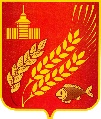 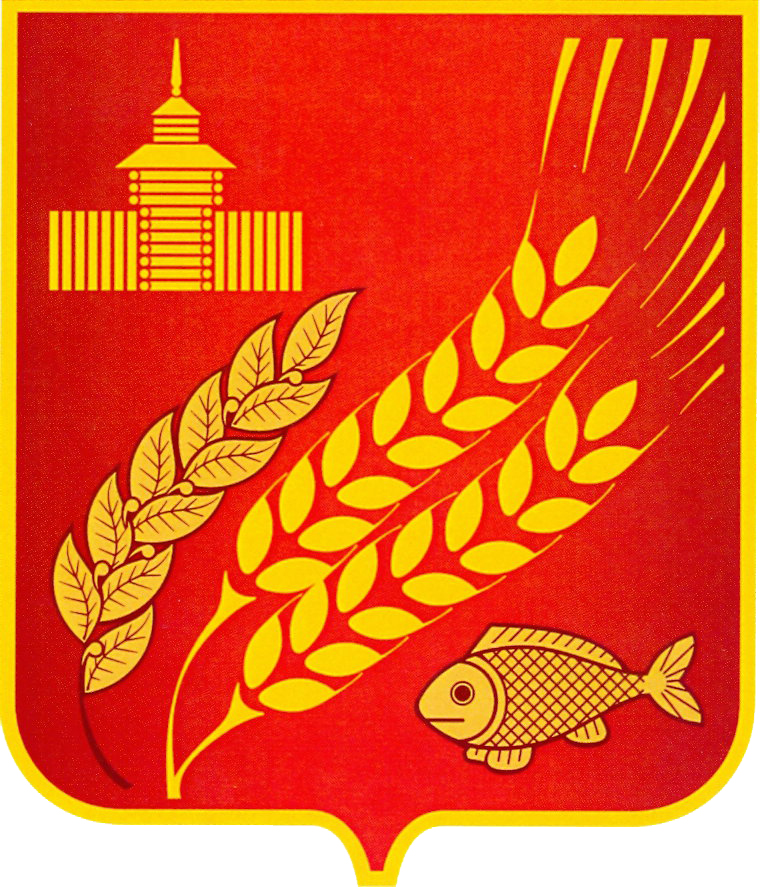 КУРГАНСКАЯ  ОБЛАСТЬМОКРОУСОВСКИЙ МУНИЦИПАЛЬНЫЙ ОКРУГАдминистрация Мокроусовского муниципального округаПОСТАНОВЛЕНИЕот  08 ноября 2023 года № 569с. МокроусовоВ соответствии со статьей 179 Бюджетного кодекса Российской Федерации, c Федеральными законами от 24 июля 2007 года № 209-ФЗ «О развитии малого и среднего предпринимательства в Российской Федерации», от 6 октября 2013 года № 131 «Об общих принципах организации местного самоуправления в Российской Федерации», Законом Курганской области от 26 сентября 2008 года № 389 «О развитии малого и среднего предпринимательства в Курганской области», постановлением Правительства Курганской области от 14 октября 2013 года № 505 «О государственной программе Курганской области «О развитии и поддержке малого и среднего предпринимательства в Курганской области», постановлением Администрации Мокроусовского муниципального округа Курганской области от 16 августа 2022 года № 38 «О муниципальных программах Мокроусовского муниципального округа Курганской области»,  в целях  устойчивого  развития  малого  и  среднего предпринимательства в Мокроусовском муниципальном округе, Администрация Мокроусовского муниципального округа Курганской области ПОСТАНОВЛЯЕТ:1. Утвердить муниципальную программу Мокроусовского муниципального округа «О  развитии и поддержке малого и среднего предпринимательства в Мокроусовском  муниципальном округе Курганской области на 2024-2026 годы» согласно приложению к настоящему  постановлению.2. Финансовому управлению Администрации Мокроусовского муниципального округа осуществлять финансирование муниципальной программы в пределах средств, предусмотренных бюджетом муниципального округа на очередной финансовый год.	3. Постановления Администрации Мокроусовского района: от 30 апреля 2021 года № 126 «О муниципальной  программе Мокроусовского района «О развитии и поддержке малого и среднего предпринимательства в Мокроусовском районе на 2021-2025 годы»; от 19 апреля 2022 года № 154 «О внесении изменения в постановление Администрации Мокроусовского района № 126 от 30 апреля 2021 года  «О муниципальной  программе Мокроусовского района «О развитии и поддержке малого и среднего предпринимательства в Мокроусовском районе на 2021-2025 годы»,   признать утратившими силу.            4. Опубликовать настоящее постановление в «Информационном вестнике Мокроусовского муниципального округа Курганской области».            5. Настоящее постановление вступает в силу с момента его подписания.            6. Контроль за выполнением настоящего постановления возложить на заместителя Главы Мокроусовского муниципального округа по экономической деятельности.  Глава Мокроусовского муниципального округа Курганской области                                                                                                      В.В.ДемешкинМуниципальная программа Мокроусовского муниципального округа«О  развитии и поддержке малого и среднего предпринимательства в Мокроусовском  муниципальном округе Курганской области на 2024-2026 годы»Раздел I. Паспортмуниципальной  программы Мокроусовского муниципального округа «О развитии и поддержке малого и среднего предпринимательства в Мокроусовском муниципальном округе Курганской области в 2024-2026 г.»Раздел II. Характеристика текущего состояния в сфере малого и среднего предпринимательства в Мокроусовском муниципальном округеФормирование условий для развития предпринимательства в рамках создания эффективной институциональной среды является одной из основных задач по достижению стратегической цели социально-экономического развития Мокроусовского муниципального округа — создание эффективной экономики, способствующей развитию человеческого капитала.Малое и среднее предпринимательство развивается как относительно самостоятельный сектор современной рыночной экономики и имеет большое социально-экономическое значение, так как обеспечивает социальную и политическую стабильность, быстро адаптируется к потребностям рынка, оперативно создает и применяет новые технологии и научные разработки, способствует формированию конкурентной среды, росту занятости, увеличению налоговых поступлений в бюджеты всех уровней.Сформирована и поддерживается в актуальном состоянии нормативно-правовая база Мокроусовского муниципального округа, регулирующая сферу малого и среднего предпринимательства. Создан и осуществляет деятельность Совет по развитию малого и среднего предпринимательства при Администрации Мокроусовского муниципального округа. Созданы и осуществляют деятельность организации, образующие инфраструктуру поддержки малого и среднего предпринимательства: Фонд «Инвестиционное агентство Курганской области», Фонд «Агентство технологического развития Курганской области», Микрокредитная компания «Фонд микрофинансирования Курганской области», Автономная некоммерческая организация «Курганский центр испытаний, сертификации и стандартизации трубопроводной арматуры», информационно-консультационные центры в муниципальных районах, муниципальных и городских округах Курганской области. Проводимая в Курганской области государственная политика по обеспечению развития малого и среднего предпринимательства способствует сохранению основных показателей, характеризующих деятельность субъектов малого и среднего предпринимательства. По итогам 2022 года на территории Мокроусовского муниципального округа осуществляли деятельность 190 субъектов малого и среднего предпринимательства, из них: 161 индивидуальных предпринимателей, 29 малых и микро предприятий. Среднесписочная численность работников субъектов малого и среднего предпринимательства составила по итогам 2022 года  2880 человек. Среднемесячная заработная плата работников, занятых в сфере предпринимательства, на начало 2022 года составила  27383,00 рублей. Проблемами, сдерживающими развитие малого и среднего предпринимательства в Мокроусовском муниципальном округе, являются:недостаток финансовых ресурсов для начала предпринимательской деятельности;трудности в привлечении финансовых средств на развитие бизнеса, особенно на стадии становления бизнеса;недостаток квалифицированных кадров и знаний для ведения предпринимательской деятельности; недостаточный уровень социальных гарантий для работников предприятий, а также осуществляющих деятельность на условиях гражданского найма;неблагоприятные внешние факторы (низкая платежеспособность населения, высокая конкуренция).Решение вышеуказанных проблем развития малого и среднего предпринимательства программно-целевым методом, планирование и реализация программных мероприятий в рамках Программы обусловлены необходимостью координации разноплановых мероприятий нормативно-методического, финансового, организационного и образовательного и технологического характера.Раздел III. Приоритеты и цели государственной политики в сфере малого и среднего предпринимательстваПрограмма разработана с учетом приоритетных направлений социально-экономического развития Мокроусовского муниципального округа и Курганской области.Направления реализации Программы соответствуют приоритетам и целям государственной политики в сфере малого и среднего предпринимательства, государственной программе Российской Федерации «Экономическое развитие и инновационная экономика», утвержденной постановлением Правительства Российской Федерации от 15 апреля 2014 года №316, Указу Президента Российской Федерации от 7 мая 2018 года № 204 «О национальных целях и стратегических задачах развития Российской Федерации на период до 2024 года», Указу Президента Российской Федерации от 9 мая 2017 года № 203 «О Стратегии развития информационного общества в Российской Федерации на 2017-2030 годы»: - увеличение численности занятых в сфере малого и среднего предпринимательства, включая индивидуальных предпринимателей; - увеличение доли субъектов малого и среднего предпринимательства в экономике; - повышение доступности бизнес-образования для субъектов малого и среднего предпринимательства и пропаганда предпринимательства; - обеспечение доступности инфраструктуры поддержки субъектов малого и среднего предпринимательства; - формирование информационного пространства с учетом потребностей граждан и общества в получении качественных и достоверных сведений; -создание и применение российских информационных и коммуникационных технологий, обеспечение их конкурентоспособности на международном уровне. Кроме того, реализуемые в рамках Программы приоритеты государственной политики в сфере малого и среднего предпринимательства определены в Указе Президента Российской Федерации от 21 июля 2020 года № 474 «О национальных целях развития Российской Федерации на период до 2030 года». Раздел IV. Цели и задачи ПрограммыЦелями Программы до 2026 года являются: создание благоприятных условий для развития субъектов малого и среднего предпринимательства, способствующих увеличению численности занятых в сфере малого и среднего предпринимательства;увеличение объемов производства и реализации товаров (работ, услуг) субъектами малого и среднего предпринимательства Мокроусовского муниципального округа.Для достижения целей Программы необходимо решение следующих задач:совершенствование нормативной правовой базы, регулирующей сферу малого и среднего предпринимательства;развитие и обеспечение доступности инфраструктуры поддержки малого и среднего предпринимательства, повышение конкурентоспособности субъектов малого и среднего предпринимательства;содействие повышению доступности финансовых ресурсов для субъектов малого и среднего предпринимательства;создание условий для повышения профессионального уровня управленческих кадров субъектов малого и среднего предпринимательства;содействие вовлечению населения в предпринимательскую деятельность и оказание поддержки самозанятым гражданам.Достижение целей Программы и решение поставленных задач планируется обеспечить посредством:- привлечения средств областного и федерального бюджета на реализацию мероприятий государственной поддержки субъектов малого и среднего предпринимательства;- обеспечения деятельности организаций, образующих инфраструктуру поддержки малого и среднего предпринимательства;- совершенствования системы налогообложения субъектов малого и среднего предпринимательства, осуществляющих приоритетные виды деятельности;-- сокращения количества контрольных и надзорных мероприятий, проводимых в отношении субъектов малого и среднего предпринимательства;- упрощения для малых предприятий доступа к покупке и аренде недвижимости.- предоставления имущественных мер поддержки самозанятым гражданам, социальным предпринимателям, предпринимателям осуществляющим приоритетные виды деятельности.          Приоритетными видами деятельности субъектов малого и среднего предпринимательства  являются:          производство инновационной продукции;          производство и переработка сельскохозяйственной продукции;          производство промышленной  продукции;          производство продукции строительного назначения;          производство детских товаров;          оказание услуг в сфере здравоохранения, образования, культуры, жилищно-коммунального хозяйства, бытовых услуг, спорта, въездного и внутреннего туризма, ремесленной деятельности.Раздел V. Сроки реализации Программы Сроки реализации Программы - 2024-2026 годы. Мероприятия Программы реализуются в течение всего срока действия Программы. Сроки реализации Программы обеспечивают исполнение поставленных целей и задач Программы, а также достижение целевых индикаторов Программы.Администрацией Мокроусовского муниципального округа может быть принято решение о продлении срока реализации Программы, исходя из результатов реализации.Раздел VI. Прогноз ожидаемых конечных результатов реализации ПрограммыРеализация мероприятий Программы обеспечит создание условий для положительных качественных изменений социальной и экономической ситуации в Мокроусовском муниципальном округе, включая создание благоприятных условий для развития малого и среднего предпринимательства, самозанятых граждан.В результате реализации Программы будут достигнуты следующие социально- экономические показатели, характеризующие экономическую и бюджетную эффективность развития малого и среднего предпринимательства, самозанятых граждан, в том числе:- увеличение количества субъектов малого и среднего предпринимательства Мокроусовского муниципального округа Курганской области.-  создание новых  рабочих мест в сфере малого и среднего предпринимательства на территории Мокроусовского муниципального округа Курганской области.-    развитие малого и среднего предпринимательства в отраслях экономики.  - повышение престижа предпринимателя, мотивации молодежи для вовлечения в предпринимательскую деятельность.-  повышение образовательного уровня и профессиональных качеств управленческих кадров субъектов малого и среднего предпринимательства.-   повышение конкурентоспособности субъектов малого и среднего предпринимательства.- рост налоговых поступлений в бюджет Мокроусовского муниципального округа Курганской области.- рост объема инвестиций в основной капитал субъектов малого и среднего предпринимательства Мокроусовского муниципального округа Курганской области.Раздел VII. Перечень мероприятий Программы Мокроусовского муниципального округаРаздел VIII. Целевые индикаторы ПрограммыРаздел IX. Информация по ресурсному обеспечению ПрограммыИсточником финансирования Программы является бюджет Мокроусовского муниципального округа. Объем финансирования Программы за счет средств бюджета муниципального округа уточняется в соответствии с решением Думы Мокроусовского муниципального округа о бюджете муниципального округа на соответствующий финансовый год.Программа финансируется в пределах бюджетных ассигнований, предусмотренных на ее реализацию. Объемы финансирования Программы носят прогнозный характер и подлежат корректировке с учетом бюджетных возможностей.Информация по ресурсному обеспечению Программы представлена в приложении 1 к Программе.Информация по ресурсному обеспечению муниципальной Программы Мокроусовского муниципального округа «О развитии и поддержке малого и среднего предпринимательства в Мокроусовском муниципальном округе Курганской области на 2024-2026 годы»РОССИЙСКАЯ  ФЕДЕРАЦИЯКУРГАНСКАЯ ОБЛАСТЬАДМИНИСТРАЦИЯ МОКРОУСОВСКОГО МУНИЦИПАЛЬНОГО ОКРУГА КУРГАНСКОЙ  ОБЛАСТИПОСТАНОВЛЕНИЕот 8 ноября  .  № 570                    с. МокроусовоВ соответствии  с  пунктом 3 статьи 160 Бюджетного кодекса Российской Федерации, постановлением Правительства Российской Федерации от 16 09.2021 года № 1569  «Об утверждении общих требований к закреплению за органами государственной власти (государственными органами) субъекта Российской Федерации, органами управления территориальными фондами обязательного медицинского страхования, органами местного самоуправления, органами местной администрации полномочий главного администратора доходов бюджета и к утверждению перечня главных администраторов доходов бюджета субъекта Российской Федерации, бюджета территориального фонда обязательного медицинского страхования, местного бюджета» Администрация Мокроусовского муниципального округа Курганской области  ПОСТАНОВЛЯЕТ:1. Утвердить Перечень главных администраторов доходов бюджета Мокроусовского муниципального округа Курганской области (далее – Перечень) согласно приложению к настоящему постановлению. 2. Установить, что в случаях изменения состава и (или) функций главных администраторов доходов бюджета, изменения принципов назначения и присвоения структуры кодов классификации доходов бюджетов бюджетной системы Российской Федерации, а также при внесении изменений в состав закрепленных за главными администраторами доходов бюджета Мокроусовского муниципального округа Курганской области кодов видов (подвидов) доходов бюджета в текущем финансовом году, внесение изменений в Перечень осуществляется на основании правового акта  финансового управления Мокроусовского муниципального округа без внесения изменений в настоящее постановление. Актуализация Перечня путем внесения изменений в настоящее постановление осуществляется по итогам отчетного финансового года в срок не позднее 1 марта года, следующего за отчетным финансовым годом.3. Настоящее постановление вступает в силу после его официального опубликования и применятся к правоотношениям, возникающим при составлении и исполнении бюджета Мокроусовского муниципального округа Курганской области, начиная с бюджета на 2024 год и на плановый период 2025 и 2026 годов.4. Обнародовать  настоящее постановление на информационных стендах, расположенных в здании Администрации Мокроусовского муниципального округа Курганской области по адресу:  Курганская область, Мокроусовский район, с. Мокроусово, ул. Советская, д. 31, и во всех населенных пунктах Мокроусовского муниципального округа Курганской области, разместить на официальном сайте Администрации Мокроусовского муниципального округа Курганской области  5. Контроль за выполнением настоящего постановления возложить на  начальника финансового управления.Глава Мокроусовского муниципального округаКурганской области:                                                                                                   В.В.Демешкин                                                                                                              Приложение к  постановлению Администрации                                                                                                      Мокроусовского муниципального округа                                                                                                                  Курганской области  «Об утверждении Перечня                                                                                                           главных администраторов доходов бюджета                                                                                                       Мокроусовского муниципального округа                                                                                                                     и Перечня главных администраторов  источников                                                                                             финансирования дефицита бюджета                                                                                                     Мокроусовского муниципального округа»                                                                                                  от  08 ноября  .   №   570          Перечень  главных администраторов доходов  бюджета  и Перечень   главных администраторов  источников финансирования дефицита бюджета Мокроусовского муниципального округаРаздел I. Перечень  главных администраторов доходов бюджета  Мокроусовского  муниципального округа                                                                      Раздел II.                    Перечень  главных   администраторов  источников финансирования дефицита бюджета      Мокроусовского  муниципального округаКУРГАНСКАЯ  ОБЛАСТЬМОКРОУСОВСКИЙ МУНИЦИПАЛЬНЫЙ ОКРУГАДМИНИСТРАЦИЯ МОКРОУСОВСКОГО МУНИЦИПАЛЬНОГО ОКРУГАПОСТАНОВЛЕНИЕот  «08» ноября 2023 г.   №571       с. МокроусовоО создании муниципальной комиссии по обследованию жилых помещений инвалидов и общего имущества в многоквартирных домах, в которых проживают инвалиды, в целях их приспособления с учетом потребностей инвалидов и обеспечения условий их доступности для инвалидов на территории Мокроусовского муниципального округаВ соответствии с Федеральным законом от 06.10.2003г. № 131-ФЗ «Об общих принципах организации местного самоуправления в Российской Федерации», постановлением Правительства РФ от 09.07.2016 № 649 «О мерах по приспособлению жилых помещений и общего имущества в многоквартирном доме с учетом потребностей инвалидов», в целях обследования жилых помещений инвалидов и общего имущества в многоквартирных домах, в которых проживают инвалиды, их приспособления с учетом потребностей инвалидов и обеспечения условий их доступности для инвалидов», Уставом Мокроусовского муниципального округа Администрация Мокроусовского муниципального округа постановляет:1.Создать муниципальную комиссию по обследованию жилых помещений инвалидов и общего имущества в многоквартирных домах, в которых проживают инвалиды, в целях их приспособления с учетом потребностей инвалидов и обеспечения условий их доступности для инвалидов на территории Мокроусовского муниципального округа.2.Утвердить состав муниципальной комиссии по обследованию помещений инвалидов и общего имущества в многоквартирных домах, в которых проживают инвалиды, в целях их приспособления с учетом потребностей инвалидов и обеспечения условий их доступности для инвалидов на территории Мокроусовского муниципального округа согласно приложению 1 к настоящему постановлению.3.Утвердить Положение о муниципальной комиссии по обследованию жилых помещений инвалидов и общего имущества в многоквартирных домах, в которых проживают инвалиды, в целях их приспособления с учетом потребностей инвалидов и обеспечения условий их доступности для инвалидов на территории Мокроусовского муниципального округа согласно приложению 2 к настоящему постановлению.4.Утвердить План мероприятий по обследованию жилых помещений инвалидов и общего имущества в многоквартирных домах, в которых проживают инвалиды, в целях их приспособления с учетом потребностей инвалидов и обеспечения условий их доступности для инвалидов на территории Мокроусовского муниципального округа согласно приложению 3 к настоящему постановлению.5. Контроль за исполнением настоящего постановления возложить на заместителя Главы Мокроусовского муниципального округа по социальным вопросам.Глава Мокроусовского муниципального округа                                                      В.В.Демешкин.Приложение 1 к постановлениюАдминистрации Мокроусовского муниципального округа «08» ноября 2023 г.   №571«О создании муниципальной комиссии по обследованию жилых помещений инвалидов и общего имущества в многоквартирных домах, в которых проживают инвалиды, в целях их приспособления с учетом потребностей инвалидов и обеспечения условий их доступности для инвалидов на территории Мокроусовского муниципального округа»СОСТАВмуниципальной комиссии по обследованию жилых помещений инвалидов и общего имущества в многоквартирных домах, в которых проживают инвалиды, в целях их приспособления с учетом потребностей инвалидов и обеспечения условий их доступности для инвалидов на территории Мокроусовского муниципального округаРуководитель аппарата, управляющий делами Администрации Мокроусовского муниципального округа                                С.Н. Васильева. Приложение 2 к постановлениюАдминистрации Мокроусовского муниципального округа «08» ноября 2023 г.   №571«О создании муниципальной комиссии по обследованию жилых помещений инвалидов и общего имущества в многоквартирных домах, в которых проживают инвалиды, в целях их приспособления с учетом потребностей инвалидов и обеспечения условий их доступности для инвалидов на территории Мокроусовского муниципального округа»ПОЛОЖЕНИЕо муниципальной комиссии по обследованию жилых помещений инвалидов и общего имущества в многоквартирных домах, в которых проживают инвалиды, в целях их приспособления с учетом потребностей инвалидов и обеспечения условий их доступности для инвалидов на территории Мокроусовского муниципального округаI. Общие положения.1.Муниципальная комиссия по обследованию жилых помещений инвалидов и общего имущества в многоквартирных домах, в которых проживают инвалиды, в целях их приспособления с учетом потребностей инвалидов и обеспечения их доступности для инвалидов на территории Мокроусовского муниципального округа (далее - комиссия) создана для организации работы по проведению обследования жилых помещений, входящих в состав муниципального жилищного фонда округа, частного жилищного фонда, занимаемым инвалидами и семьями, имеющими детей-инвалидов, и используемым для их постоянного проживания (далее - жилые помещения инвалидов), а также к общему имуществу в многоквартирном доме, в котором расположены указанные жилые помещения, в целях их приспособления с учетом потребностей инвалидов и обеспечения условий их доступности для инвалидов.Доступность для инвалида жилого помещения инвалида и общего имущества в многоквартирном доме, в котором проживает инвалид, обеспечивается посредством приспособления жилого помещения инвалида и общего имущества в многоквартирном доме, в котором проживает инвалид, с учетом потребностей инвалида. Под указанным приспособлением понимается изменение и переоборудование жилого помещения инвалида в зависимости от особенностей ограничения жизнедеятельности, обусловленного инвалидностью лица, проживающего в указанном помещении, а также общего имущества в многоквартирном доме, в котором проживает инвалид, для обеспечения беспрепятственного доступа инвалида к жилому помещению.2.Комиссия является постоянно действующим коллегиальным органом, осуществляющим координацию деятельности по обследованию жилых помещений инвалидов и общего имущества в многоквартирных домах, в которых проживают инвалиды, в целях их приспособления с учетом потребностей инвалида и обеспечения условий их доступности для инвалидов.3.Комиссия осуществляет обследования жилых помещений инвалидов и общего имущества в многоквартирных домах, в которых проживают инвалиды, входящих в состав муниципального жилищного фонда, а также частного жилищного фонда на территории Мокроусовского муниципального округа согласно требованиям, утвержденным постановлением Правительства РФ от 09.07.2016 № 649 «О мерах по приспособлению жилых помещений и общего имущества в многоквартирном доме с учетом потребностей инвалидов».II. Основные функции комиссии.К основным функциям комиссии относятся:4.Обследование жилого помещения инвалида и общего имущества в многоквартирном доме, в котором проживает инвалид.5.Оформление актов обследования жилого помещения инвалида и общего имущества в многоквартирном доме, в котором проживает инвалид (далее - акт обследования), в соответствии с действующим законодательством.6.Принятие решения об экономической целесообразности (нецелесообразности) переустройства многоквартирного дома, в котором проживает инвалид.7.Вынесение заключения о возможности или отсутствии возможности приспособления жилого помещения инвалида и общего имущества в многоквартирном доме, в котором проживает инвалид, с учетом потребностей инвалида и обеспечения условия их доступности для инвалида.III. Права.Для реализации своих задач комиссия имеет право:8.Запрашивать и получать в установленном порядке от государственных органов власти, органов местного самоуправления, организаций, должностных лиц и граждан необходимые для деятельности комиссии материалы, документы и информацию.9.Привлекать к участию в работе комиссии представителей организаций, осуществляющих деятельность по управлению многоквартирными домами, в которых располагается жилое помещение инвалида, в отношении которого проводится обследование.IV. Порядок работы комиссии.10.Обследование жилого помещения инвалида и общего имущества в многоквартирном доме, в котором проживает инвалид, осуществляется в целях оценки приспособления жилого помещения инвалида и общего имущества в многоквартирном доме, в котором проживает инвалид, с учетом потребностей инвалида и обеспечения условий их доступности для инвалида, а также оценки возможности их приспособления с учетом потребностей инвалида в зависимости от особенностей ограничения жизнедеятельности, обусловленного инвалидностью лица, проживающего в таком помещении (далее - обследование), в том числе ограничений, вызванных:-стойкими расстройствами двигательной функции, сопряженными с необходимостью использования кресла-коляски, иных вспомогательных средств передвижения;-стойкими расстройствами функции слуха, сопряженными с необходимостью использования вспомогательных средств;-стойкими расстройствами функции зрения, сопряженными с необходимостью использования собаки-проводника, иных вспомогательных средств;-задержками в развитии и другими нарушениями функций организма человека.11.Обследование проводится в соответствии с планом мероприятий по приспособлению жилых помещений инвалидов и общего имущества в многоквартирных домах, в которых проживают инвалиды, с учетом потребностей инвалидов и обеспечения условий их доступности для инвалидов (далее - план мероприятий), утверждаемым постановлением Администрации Мокроусовского муниципального округа, и включает в себя:1) рассмотрение документов о характеристиках жилого помещения инвалида, общего имущества в многоквартирном доме, в котором проживает инвалид (технический паспорт (технический план), кадастровый паспорт и иные документы);2) рассмотрение документов о признании гражданина инвалидом, в том числе выписки из акта медико-социальной экспертизы гражданина, признанного инвалидом;3) проведение визуального, технического осмотра жилого помещения инвалида, общего имущества в многоквартирном доме, в котором проживает инвалид, при необходимости проведение дополнительных обследований, испытаний несущих конструкций жилого здания;4) проведение беседы с гражданином, признанным инвалидом, проживающим в жилом помещении, в целях выявления конкретных потребностей этого гражданина в отношении приспособления жилого помещения;5) оценку необходимости и возможности приспособления жилого помещения инвалида и общего имущества в многоквартирном доме, в котором проживает инвалид, с учетом потребностей инвалида и обеспечения условий их доступности для инвалида.12.Комиссия создается Администрацией Мокроусовского муниципального округа.Повестку заседания Комиссии формирует ответственный секретарь комиссии с учетом поступивших обращений граждан, организаций, органов местного самоуправления, органов государственной власти.13.Заседания комиссии проводятся по мере поступления обращений, но не чаще одного раза в месяц.Члены комиссии и приглашенные лица оповещаются не менее чем за три дня до дня проведения комиссии. Список приглашенных лиц формирует ответственный секретарь комиссии.14.Решения комиссии принимаются большинством голосов членов комиссии.В случае временного отсутствия председателя комиссии его обязанности исполняет заместитель председателя комиссии.При равенстве голосов членов комиссии решающим является голос председателя комиссии. В случае несогласия с принятым решением члены комиссии вправе выразить свое особое мнение в письменной форме и приложить его к решению комиссии.15.По результатам обследования оформляется акт обследования, в целях приспособления жилого помещения инвалида и общего имущества в многоквартирном доме с учетом потребностей инвалида и обеспечения условий их доступности для инвалида по форме, утвержденной Министерством строительства и жилищно-коммунального хозяйства Российской Федерации.16.Результатом работы комиссии является заключение о возможности приспособления жилого помещения инвалида и общего имущества в многоквартирном доме, в котором проживает инвалид, с учетом потребностей инвалида и обеспечения условий их доступности для инвалида или заключение об отсутствии такой возможности, оформляемыми по формам, утвержденным Министерством строительства и жилищно-коммунального хозяйства Российской Федерации.17.Заключение о возможности приспособления жилого помещения инвалида и общего имущества в многоквартирном доме, в котором проживает инвалид, с учетом потребностей инвалида и обеспечения условий их доступности для инвалида выносится комиссией на основании:1) акта обследования;2) решения комиссии об экономической целесообразности переустройства многоквартирного дома (части дома), в котором проживает инвалид, в целях приспособления жилого помещения инвалида и (или) общего имущества в многоквартирном доме, в котором проживает инвалид, с учетом потребностей инвалида и обеспечения условий их доступности для инвалида, предусмотренного подпунктом «а» пункта 17 Правил обеспечения условий доступности для инвалидов жилых помещений и общего имущества в многоквартирном доме, утвержденных постановлением Правительства Российской Федерации от 09.07.2016 № 649 «О мерах по приспособлению жилых помещений и общего имущества в многоквартирном доме с учетом потребностей инвалидов» (далее - Правила).18.Заключение об отсутствии возможности приспособления жилого помещения инвалида и общего имущества в многоквартирном доме, в котором проживает инвалид, с учетом потребностей инвалида и обеспечения условий их доступности для инвалида является основанием для признания жилого помещения инвалида в установленном законодательством Российской Федерации порядке непригодным для проживания инвалида.19.Для принятия решения о включении мероприятий в План мероприятий, утвержденный постановлением Администрации Мокроусовского муниципального округа заключение, предусмотренное пунктом 19 Правил, в течение 10 дней со дня его вынесения направляется комиссией руководителю Администрации Мокроусовского муниципального округа.20.Заключение об отсутствии возможности приспособления в течение семи дней со дня его вынесения комиссией направляется для сведения инвалиду, который проживает в жилом помещении, в отношении которого проводилось обследование.21.Срок хранения актов, решений, заключений комиссии - не менее 10 лет.Приложение 3 к постановлениюАдминистрации Мокроусовского муниципального округа «08» ноября 2023 г.   №571«О создании муниципальной комиссии по обследованию жилых помещений инвалидов и общего имущества в многоквартирных домах, в которых проживают инвалиды, в целях их приспособления с учетом потребностей инвалидов и обеспечения условий их доступности для инвалидов на территории Мокроусовского муниципального округаПЛАН МЕРОПРИЯТИЙпо обследованию жилых помещений инвалидови общего имущества в многоквартирных домах, в которых проживают инвалиды, в целях их приспособления с учетом потребностей инвалидов и обеспечения условий их доступности для инвалидов на территории Мокроусовского муниципального округа                                                                                                                                 Ответственный за выпуск – Руководитель аппарата, управляющий    делами Администрации Мокроусовского муниципального округа Васильева                                                                                                                                                          Светлана НиколаевнаУчрежден Решением Думы Мокроусовского муниципального округа от 21.07.2022г.№ 78Учрежден Решением Думы Мокроусовского муниципального округа от 21.07.2022г.№ 78Мокроусовского муниципального округаКурганской областиМокроусовского муниципального округаКурганской областиУчрежден Решением Думы Мокроусовского муниципального округа от 21.07.2022г.№ 78Об утверждении муниципальной программы Мокроусовского муниципального округа «О  развитии и поддержке малого и среднего предпринимательства в Мокроусовском  муниципальном округе Курганской области на 2024-2026 годы»Приложение к постановлению Администрации Мокроусовского муниципального округа от 08 ноября 2023 года № 569 «Об утверждении муниципальной программы Мокроусовского муниципального округа «О  развитии и поддержке малого и среднего предпринимательства в Мокроусовском  муниципальном округе Курганской области на 2024-2026 годы»»НаименованиеМуниципальная программа Мокроусовского муниципального округа «О развитии и поддержке малого и среднего предпринимательства в Мокроусовском муниципальном округе Курганской области  на 2024-2026 г.» (далее - Программа)Ответственный исполнительСектор экономики Администрации Мокроусовского муниципального округаСоисполнители Отделы и структурные подразделения Администрации Мокроусовского муниципального округа, территориальные органы федеральных органов исполнительной власти (по согласованию), субъекты  малого  и среднего предпринимательства (по согласованию)Цели Создание благоприятных условий для развития субъектов малого и среднего предпринимательства, самозанятых граждан, способствующих:-увеличению численности занятых в сфере малого и среднего предпринимательства;-пополнению бюджета Мокроусовского муниципального округа;-увеличению объемов производства и реализации товаров (работ, услуг) субъектами малого и среднего предпринимательства, самозанятыми гражданами Мокроусовского муниципального округа.Задачи Совершенствование нормативной правовой базы, регулирующей сферу малого и среднего предпринимательства;-развитие и обеспечение доступности инфраструктуры поддержки малого и среднего предпринимательства, самозанятых граждан;-содействие повышению доступности финансовых ресурсов для субъектов малого и среднего предпринимательства, самозанятых граждан;- создание условий для повышения профессионального уровня управленческих кадров субъектов малого и среднего предпринимательства;-содействие вовлечению населения в предпринимательскую деятельность и оказание поддержки самозанятым гражданам. Целевые индикаторыДоля среднесписочной численности работников (без внешних совместителей), занятых у субъектов малого и среднего предпринимательства, в общей численности занятого населения (процентов) Количество вновь созданных рабочих мест (включая вновь зарегистрированных индивидуальных предпринимателей) субъектами малого и среднего предпринимательства, получившими поддержку (единиц)Количество самозанятых граждан, зафиксировавших свой статус и применяющих специальный налоговый режим «Налог на профессиональный доход» (человек)Количество субъектов малого и среднего предпринимательства Мокроусовского муниципального округа   Курганской области, которым оказана информационно-консультационная поддержка (единиц)Обеспечено предоставление комплекса информационно-консультационных и образовательных услуг самозанятым гражданам (человек)Сроки реализации 2024-2026 годыОбъемы бюджетных ассигнованийОбщий объем бюджетного финансирования Программы составит в 2024-2026 годах 60 тыс. рублей, в том числе:2024 год — 20,0 тыс. рублей бюджет Мокроусовского муниципального округа 2025 год — 20,0 тыс. рублей бюджет Мокроусовского муниципального округа2026 год — 20,0 тыс. рублей бюджет Мокроусовского муниципального округаОжидаемые результаты реализации1.Увеличение количества субъектов малого и среднего предпринимательства Мокроусовского муниципального округа.2.Создание новых рабочих мест в сфере малого и среднего предпринимательства на территории Мокроусовского муниципального округа.3. Развитие малого и среднего предпринимательства в отраслях экономики.  4.Повышение престижа предпринимателя, мотивации молодежи для вовлечения в предпринимательскую деятельность.5.Повышение образовательного уровня и профессиональных качеств управленческих кадров субъектов малого и среднего предпринимательства. 6.Повышение конкурентоспособности субъектов малого и среднего предпринимательства. 7.Рост налоговых поступлений в бюджет Мокроусовского муниципального округа Курганской области.8. Рост объема инвестиций в основной капитал субъектов малого и среднего предпринимательства Мокроусовского муниципального округа Курганской области.№ п/пНаименование мероприятияСрок реализацииОтветственный исполнитель,соисполнительОжидаемый конечный результат1.Подготовка проектов нормативных правовых актов Мокроусовского муниципального округа в сфере малого и среднего предпринимательства, в том числе на основе мониторинга нормативной правовой базы Российской Федерации и Курганской области, регулирующей сферу малого и среднего предпринимательства2024-2026годыСектор экономики Администрации Мокроусовского муниципального округаЮридический отдел Администрации Мокроусовского муниципального округаСоздание благоприятных правовых и организационных условий для развития малого и среднего предпринимательства Мокроусовского муниципального округа2Организация деятельности Совета по развитию малого и среднего предпринимательства при Администрации Мокроусовского муниципального округа.2024-2026годыОрганизация деятельности Совета по развитию малого и среднего предпринимательства при Администрации Мокроусовского муниципального округа.Создание благоприятных правовых и организационных условий для развития малого и среднего предпринимательства Мокроусовского муниципального округа3.Оказание  имущественной поддержки субъектам малого и среднего предпринимательства и организациям, образующим инфраструктуру поддержки субъектов малого и среднего предпринимательства:-ведение перечня муниципального имущества, предназначенного для предоставления его во владение и (или) в пользование на долгосрочной основе субъектам малого и среднего предпринимательства и организациям, образующим инфраструктуру поддержки субъектов малого и среднего предпринимательства;- предоставление в аренду муниципального имущества Мокроусовского муниципального округа Курганской области, включенного в перечень имущества Мокроусовского муниципального округа Курганской области, предназначенного для предоставления его во владение и (или) в пользование на долгосрочной основе субъектам малого и среднего предпринимательства и организациям, образующим инфраструктуру поддержки субъектов малого и среднего предпринимательства2024-2026годыОтдел имущественных и земельных отношений Администрации Мокроусовского муниципального округаУвеличение количества занятых в сфере малого и среднего предпринимательства, включая индивидуальных предпринимателей, развитие малого и среднего предпринимательствав отдельных отраслях экономики;создание новых рабочих мест в сфере малого и среднего предпринимательства на территории Мокроусовского муниципального округа Курганской области;увеличение числа субъектов малого и среднего предпринимательства на территории Мокроусовского муниципального округа Крганской области;рост налоговых поступлений в консолидированный бюджет Мокроусовского муниципального округа Курганской области.4.Оказание информационно-консультационных услуг самозанятым гражданам2024-2026годыСектор экономики Администрации Мокроусовского муниципального округаРазвитие инфраструктуры поддержки малого и среднего предпринимательства Мокроусовского муниципального округа 5.Организация проведения семинаров, совещаний, круглых столов с субъектами малого и среднего предпринимательства, самозанятыми гражданами 2024-2026годыСектор экономики Администрации Мокроусовского муниципального округаИнформационно-консультационная и организационно-методическая поддержка предпринимательской деятельности в Мокроусовском муниципальном округе6.Организация содействия субъектам малого и среднего предпринимательства, самозанятым гражданам в рекламе своей продукции и участию в областных и межрегиональных выставочно-ярмарочных мероприятиях2024-2026годыСектор экономики Администрации Мокроусовского муниципального округа Создание благоприятных условий для развития малого и среднего предпринимательства Мокроусовского муниципального округа7.Организация и проведение конкурсов, торжественных мероприятий, посвященных празднованию профессиональных праздников работников малого и среднего предпринимательства2024-2026годыСектор экономики Администрации Мокроусовского муниципального округа Повышение престижа предпринимателя, мотивации молодежи для вовлечения в предпринимательскую деятельность Наименование целевого индикатораЕдиница измеренияГодГодГодНаименование целевого индикатораЕдиница измерения202420252026Доля среднесписочной численности работников (без внешних совместителей), занятых у субъектов малого и среднего предпринимательства, в общей численности занятого населения процентов616263Количество вновь созданных рабочих мест (включая вновь зарегистрированных индивидуальных предпринимателей) субъектами малого и среднего предпринимательства, получившими поддержкуединица555Количество самозанятых граждан, зафиксировавших свой статус и применяющих специальный налоговый режим «Налог на профессиональный доход» человек252730Количество субъектов малого и среднего предпринимательства Мокроусовского муниципального округа   Курганской области, которым оказана информационно-консультационная поддержка единица203040Обеспечено предоставление комплекса информационно-консультационных и образовательных услуг самозанятым гражданам человек101520Приложение 1 к муниципальной программе Мокроусовского муниципального округа «О  развитии и поддержке малого и среднего предпринимательства в Мокроусовском  муниципальном округе Курганской области на 2024-2026 годы»»№п/пЗадача мероприятиеГлавный  распорядитель средств местного бюджетаИсточник  финансированияОбъем финансированияОбъем финансированияОбъем финансированияОбъем финансированияЦелевой индикатор, на достижение которого направлено финансирование№п/пЗадача мероприятиеГлавный  распорядитель средств местного бюджетаИсточник  финансирования2024 год2025 год2026 годИтого Целевой индикатор, на достижение которого направлено финансирование1Организация содействия субъектам малого и среднего предпринимательства, самозанятым гражданам в рекламе своей продукции и участию в областных и межрегиональных выставочно-ярмарочных мероприятияхАдминистрация Мокроусовского муниципального округаБюджет Мокроусовского муниципального округа10,0 тыс. руб.10,0 тыс. руб.10,0 тыс. руб.30,0 тыс. руб.Увеличение: - количества занятых в сфере малого и среднего предпринимательства;- объема налоговых поступлений от субъектов малого и среднего предпринимательства.2Организация и проведение конкурсов, торжественных мероприятий, посвященных празднованию профессиональных праздников работников малого и среднего предпринимательстваАдминистрация Мокроусовского муниципального округаБюджет Мокроусовского муниципального округа10,0 тыс. руб.10,0 тыс. руб.10,0 тыс. руб.30,0 тыс. руб.Увеличение: - количества занятых в сфере малого и среднего предпринимательства;- объема налоговых поступлений от субъектов малого и среднего предпринимательства.ВСЕГО:-Областной бюджет-----ВСЕГО:-Бюджет Мокроусовского муниципального округа20,020,020,060,0-Всего20,020,020,060,0-Об утверждении Перечня главных администраторов доходов бюджета Мокроусовского муниципального округа Курганской области и Перечня главных администраторов источников финансирования дефицита  бюджета Мокроусовского муниципального округа Курганской областиКод главного админист-ратора Код бюджетной классификации Российской ФедерацииНаименование Управление по обеспечению деятельности мировых судей Курганской области01111601053010000140Административные штрафы, установленные главой 5 Кодекса Российской Федерации об административных правонарушениях, за административные правонарушения, посягающие на права граждан, налагаемые мировыми судьями, комиссиями по делам несовершеннолетних и защите их прав01111601063010000140Административные штрафы, установленные главой 6 Кодекса Российской Федерации об административных правонарушениях, за административные правонарушения, посягающие на здоровье, санитарно-эпидемиологическое благополучие населения и общественную нравственность, налагаемые мировыми судьями, комиссиями по делам несовершеннолетних и защите их прав01111601073010000140Административные штрафы, установленные главой 7 Кодекса Российской Федерации об административных правонарушениях, за административные правонарушения в области охраны собственности, налагаемые мировыми судьями, комиссиями по делам несовершеннолетних и защите их прав01111601083010000140Административные штрафы, установленные главой 8 Кодекса Российской Федерации об административных правонарушениях, за административные правонарушения в области охраны окружающей среды и природопользования, налагаемые мировыми судьями, комиссиями по делам несовершеннолетних и защите их прав01111601143010000140Административные штрафы, установленные главой 14 Кодекса Российской Федерации об административных правонарушениях, за административные правонарушения в области предпринимательской деятельности и деятельности саморегулируемых организаций, налагаемые мировыми судьями, комиссиями по делам несовершеннолетних и защите их прав01111601153010000140Административные штрафы, установленные главой 15 Кодекса Российской Федерации об административных правонарушениях, за административные правонарушения в области финансов, налогов и сборов, страхования, рынка ценных бумаг (за исключением штрафов, указанных в пункте 6 статьи 46 Бюджетного кодекса Российской Федерации), налагаемые мировыми судьями, комиссиями по делам несовершеннолетних и защите их прав01111601173010000140Административные штрафы, установленные главой 17 Кодекса Российской Федерации об административных правонарушениях, за административные правонарушения, посягающие на институты государственной власти, налагаемые мировыми судьями, комиссиями по делам несовершеннолетних и защите их прав01111601193010000140Административные штрафы, установленные главой 19 Кодекса Российской Федерации об административных правонарушениях, за административные правонарушения против порядка управления, налагаемые мировыми судьями, комиссиями по делам несовершеннолетних и защите их прав01111601203010000140Административные штрафы, установленные главой 20 Кодекса Российской Федерации об административных правонарушениях, за административные правонарушения, посягающие на общественный порядок и общественную безопасность, налагаемые мировыми судьями, комиссиями по делам несовершеннолетних и защите их правДепартамент гражданской защиты, окружающей среды и природных ресурсов Курганской области01211611050010000140Платежи по искам о возмещении вреда, причиненного окружающей среде, а также платежи, уплачиваемые при добровольном возмещении вреда, причиненного окружающей среде (за исключением вреда, причиненного окружающей среде на особо охраняемых природных территориях, а также вреда, причиненного водным объектам), подлежащие зачислению в бюджет муниципального образования01211610123010000140Доходы от денежных взысканий (штрафов), поступающие в счет погашения задолженности, образовавшейся до 1 января 2020 года, подлежащие зачислению в бюджет муниципального образования по нормативам, действовавшим в 2019 годуУральское межрегиональное управление Федеральной службы по надзору в сфере природопользования04811201010010000120Плата за выбросы загрязняющих веществ в атмосферный воздух стационарными объектами 04811201041010000120Плата за размещение отходов производстваДепартамент финансов Курганской области09011601053010000140Административные штрафы, установленные главой 5 Кодекса Российской Федерации об административных правонарушениях, за административные правонарушения, посягающие на права граждан, налагаемые мировыми судьями, комиссиями по делам несовершеннолетних и защите их прав09011601063010000140Административные штрафы, установленные главой 6 Кодекса Российской Федерации об административных правонарушениях, за административные правонарушения, посягающие на здоровье, санитарно-эпидемиологическое благополучие населения и общественную нравственность, налагаемые мировыми судьями, комиссиями по делам несовершеннолетних и защите их прав09011601073010000140Административные штрафы, установленные главой 7 Кодекса Российской Федерации об административных правонарушениях, за административные правонарушения в области охраны собственности, налагаемые мировыми судьями, комиссиями по делам несовершеннолетних и защите их прав09011601123010000140Административные штрафы, установленные главой 12 Кодекса Российской Федерации об административных правонарушениях, за административные правонарушения в области дорожного движения, налагаемые мировыми судьями, комиссиями по делам несовершеннолетних и защите их прав09011601193010000140Административные штрафы, установленные главой 19 Кодекса Российской Федерации об административных правонарушениях, за административные правонарушения против порядка управления, налагаемые мировыми судьями, комиссиями по делам несовершеннолетних и защите их прав09011601203010000140Административные штрафы, установленные главой 20 Кодекса Российской Федерации об административных правонарушениях, за административные правонарушения, посягающие на общественный порядок и общественную безопасность, налагаемые мировыми судьями, комиссиями по делам несовершеннолетних и защите их прав09011602010020000140Административные штрафы, установленные законами субъектов Российской Федерации об административных правонарушениях, за нарушение законов и иных нормативных правовых актов субъектов Российской Федерации09011610122010000140Доходы от денежных взысканий (штрафов), поступающие в счет погашения задолженности, образовавшейся до 1 января 2020 года, подлежащие зачислению в бюджет субъекта Российской Федерации по нормативам, действовавшим в 2019 годуУправление Федеральной налоговой службы по Курганской области18210102010010000110Налог на доходы физических лиц с доходов, источником которых является налоговый агент, за исключением доходов, в отношении которых исчисление и уплата налога осуществляются в соответствии со статьями 227, 227.1 и 228 Налогового кодекса Российской Федерации, а также доходов от долевого участия в организации, полученных в виде дивидендов18210102020010000110Налог на доходы физических лиц с доходов, полученных от осуществления деятельности физическими лицами, зарегистрированными в качестве индивидуальных предпринимателей, нотариусов, занимающихся частной практикой, адвокатов, учредивших адвокатские кабинеты, и других лиц, занимающихся частной практикой в соответствии со статьей 227 Налогового кодекса Российской Федерации18210102030010000110Налог на доходы физических лиц с доходов, полученных физическими лицами в соответствии со статьей 228 Налогового кодекса Российской Федерации18210102040010000110Налог на доходы физических лиц в виде фиксированных авансовых платежей с доходов, полученных физическими лицами, являющимися иностранными гражданами, осуществляющими трудовую деятельность по найму на основании патента в соответствии со статьей 227.1 Налогового кодекса Российской Федерации1821 0102080010000110Налог на доходы физических лиц в части суммы налога, превышающей 650 000 рублей, относящейся к части налоговой базы, превышающей 5 000 000 рублей (за исключением налога на доходы физических лиц с сумм прибыли контролируемой иностранной компании, в том числе фиксированной прибыли контролируемой иностранной компании, а также налога на доходы физических лиц в отношении доходов от долевого участия в организации, полученных в виде дивидендов)18210102130011000110Налог на доходы физических лиц в отношении доходов от долевого участия в организации, полученных в виде дивидендов (в части суммы налога, не превышающей 650 000 рублей) (сумма платежа (перерасчеты, недоимка и задолженность по соответствующему платежу, в том числе по отмененному)18210302231010000110Доходы от уплаты акцизов на дизельное топливо, подлежащие распределению между бюджетами субъектов Российской Федерации и местными бюджетами с учетом установленных дифференцированных нормативов отчислений в местные бюджеты (по нормативам, установленным федеральным законом о федеральном бюджете в целях формирования дорожных фондов субъектов Российской Федерации)18210302241010000110Доходы от уплаты акцизов на моторные масла для дизельных и (или) карбюраторных (инжекторных) двигателей, подлежащие распределению между бюджетами субъектов Российской Федерации и местными бюджетами с учетом установленных дифференцированных нормативов отчислений в местные бюджеты (по нормативам, установленным федеральным законом о федеральном бюджете в целях формирования дорожных фондов субъектов Российской Федерации)18210302251010000110Доходы от уплаты акцизов на автомобильный бензин, подлежащие распределению между бюджетами субъектов Российской Федерации и местными бюджетами с учетом установленных дифференцированных нормативов отчислений в местные бюджеты (по нормативам, установленным федеральным законом о федеральном бюджете в целях формирования дорожных фондов субъектов Российской Федерации)18210302261010000110Доходы от уплаты акцизов на прямогонный бензин, подлежащие распределению между бюджетами субъектов Российской Федерации и местными бюджетами с учетом установленных дифференцированных нормативов отчислений в местные бюджеты (по нормативам, установленным федеральным законом о федеральном бюджете в целях формирования дорожных фондов субъектов Российской Федерации)18210502010020000110Единый налог на вмененный доход для отдельных видов деятельности18210502020020000110Единый налог на вмененный доход для отдельных видов деятельности (за налоговые периоды, истекшие до 1 января 2011 года)18210503010010000110Единый сельскохозяйственный налог18210503020010000110Единый сельскохозяйственный налог (за налоговые периоды, истекшие до 1 января 2011 года)18210504060020000110Налог, взимаемый в связи с применением патентной системы налогообложения, зачисляемый в бюджеты муниципальных округов18210601020140000110Налог на имущество физических лиц, взимаемый по ставкам, применяемым к объектам налогообложения, расположенным в границах муниципальных округов18210606032140000110Земельный налог с организаций, обладающих земельным участком, расположенным в границах муниципальных округов18210606042140000110Земельный налог с физических лиц, обладающих земельным участком, расположенным в границах муниципальных округов18210803010010000110Государственная пошлина по делам, рассматриваемым в судах общей юрисдикции, мировыми судьями (за исключением Верховного Суда Российской Федерации)18211610123010000140Доходы от денежных взысканий (штрафов), поступающие в счет погашения задолженности, образовавшейся до 1 января 2020 года, подлежащие зачислению в бюджет муниципального образования по нормативам, действовавшим в 2019 году18211610129010000140Доходы от денежных взысканий (штрафов), поступающие в счет погашения задолженности, образовавшейся до 1 января 2020 года, подлежащие зачислению в федеральный бюджет и бюджет муниципального образования по нормативам, действовавшим в 2019 годуФИНАНСОВОЕ УПРАВЛЕНИЕ МОКРОУСОВСКОГО  МУНИЦИПАЛЬНОГО ОКРУГА ИНН 4500003078, КПП 45000100190011302994140000130Прочие доходы от компенсации затрат бюджетов муниципальных округов90011601194010000140Административные штрафы, установленные главой 19 Кодекса Российской Федерации об административных правонарушениях, за административные правонарушения против порядка управления, выявленные должностными лицами органов муниципального контроля90011602020020000140Административные штрафы, установленные законами субъектов Российской Федерации об административных правонарушениях, за нарушение муниципальных правовых актов90011610031140000140Возмещение ущерба при возникновении страховых случаев, когда выгодоприобретателями выступают получатели средств бюджета муниципального округа90011701040140000180Невыясненные поступления, зачисляемые в бюджеты муниципальных округов90011705040140000180Прочие неналоговые доходы бюджетов муниципальных округов90020215001140000150Дотации бюджетам муниципальных округов на выравнивание бюджетной обеспеченности из бюджета субъекта Российской Федерации90020215002140000150Дотации бюджетам муниципальных округов на поддержку мер по обеспечению сбалансированности бюджетов90020220216140000150Субсидии бюджетам муниципальных округов на осуществление дорожной деятельности в отношении автомобильных дорог общего пользования, а также капитального ремонта и ремонта дворовых территорий многоквартирных домов, проездов к дворовым территориям многоквартирных домов населенных пунктов90020220299140000150Субсидии бюджетам муниципальных округов на обеспечение мероприятий по переселению граждан из аварийного жилищного фонда, в том числе переселению граждан из аварийного жилищного фонда с учетом необходимости развития малоэтажного жилищного строительства, за счет средств, поступивших от публично-правовой компании "Фонд развития территорий"90020225304140000150Субсидии бюджетам муниципальных округов на организацию бесплатного горячего питания обучающихся, получающих начальное общее образование в государственных и муниципальных образовательных организациях90020225467140000150Субсидии бюджетам муниципальных округов на обеспечение развития и укрепления материально-технической базы домов культуры в населенных пунктах с числом жителей до 50 тысяч человек90020225497140000150Субсидии бюджетам муниципальных округов на реализацию мероприятий по обеспечению жильем молодых семей90020225519140000150Субсидии бюджетам муниципальных округов на поддержку отрасли культуры90020225520140000150Субсидии бюджетам муниципальных округов на реализацию мероприятий по созданию в субъектах Российской Федерации новых мест в общеобразовательных организациях90020225555140000150Субсидии бюджетам муниципальных округов на реализацию программ формирования современной городской среды90020225750140000150Субсидии бюджетам муниципальных округов на реализацию мероприятий по модернизации школьных систем образования80020225576140000150Субсидии бюджетам муниципальных округов на обеспечение комплексного развития сельских территорий90020229999140000150Прочие субсидии бюджетам муниципальных округов90020230024140000150Субвенции бюджетам муниципальных округов на выполнение передаваемых полномочий субъектов Российской Федерации90020235118140000150Субвенции бюджетам муниципальных округов на осуществление первичного воинского учета органами местного самоуправления поселений, муниципальных и городских округов90020235120140000150Субвенции бюджетам муниципальных округов на осуществление полномочий по составлению (изменению) списков кандидатов в присяжные заседатели федеральных судов общей юрисдикции в Российской Федерации90020235930140000150Субвенции бюджетам муниципальных округов на государственную регистрацию актов гражданского состояния90020239999140000150Прочие субвенции бюджетам муниципальных округов9002 0245179140000150Межбюджетные трансферты, передаваемые бюджетам муниципальных округов на проведение мероприятий по обеспечению деятельности советников директора по воспитанию и взаимодействию с детскими общественными объединениями в общеобразовательных организациях90020245303140000150Межбюджетные трансферты, передаваемые бюджетам муниципальных округов на ежемесячное денежное вознаграждение за классное руководство педагогическим работникам государственных и муниципальных образовательных организаций, реализующих образовательные программы начального общего образования, образовательные программы основного общего образования, образовательные программы среднего общего образования80020249001140000150Межбюджетные трансферты, передаваемые бюджетам муниципальных округов, за счет средств резервного фонда Правительства Российской Федерации90020249999140000150Прочие межбюджетные трансферты, передаваемые бюджетам муниципальных округов90020710140140000199Прочие безвозмездные неденежные поступления в бюджеты муниципальных округов90020804000140000150Перечисления из бюджетов муниципальных округов (в бюджеты муниципальных округов) для осуществления возврата (зачета) излишне уплаченных или излишне взысканных сумм налогов, сборов и иных платежей, а также сумм процентов за несвоевременное осуществление такого возврата и процентов, начисленных на излишне взысканные суммы90021804010140000150Доходы бюджетов муниципальных округов от возврата бюджетными учреждениями остатков субсидий прошлых лет90021960010140000150Возврат остатков субсидий бюджетам муниципальных образований, имеющих целевое назначение, прошлых лет из бюджетов муниципальных округовАДМИНИСТРАЦИЯ МОКРОУСОВСКОГО МУНИЦИПАЛЬНОГО ОКРУГА КУРГАНСКОЙ ОБЛАСТИ    ИНН  4500002839,   КПП 45000100119810807150010000110Государственная пошлина за выдачу разрешения на установку рекламной конструкции19811102084140000120Доходы от размещения сумм, аккумулируемых в ходе проведения аукционов по продаже акций, находящихся в собственности муниципальных округов19811105012140000120Доходы, получаемые в виде арендной платы за земельные участки, государственная собственность на которые не разграничена и которые расположены в границах муниципальных округов, а также средства от продажи права на заключение договоров аренды указанных земельных участков19811105024140000120Доходы, получаемые в виде арендной платы, а также средства от продажи права на заключение договоров аренды за земли, находящиеся в собственности муниципальных округов (за исключением земельных участков муниципальных бюджетных и автономных учреждений)19811105027140000120Доходы, получаемые в виде арендной платы за земельные участки, расположенные в полосе отвода автомобильных дорог общего пользования местного значения, находящихся в собственности муниципальных округов19811105034140000120Доходы от сдачи в аренду имущества, находящегося в оперативном управлении органов управления муниципальных округов и созданных ими учреждений (за исключением имущества муниципальных бюджетных и автономных учреждений)19811105074140000120Доходы от сдачи в аренду имущества, составляющего казну муниципальных округов (за исключением земельных участков)19811109044140000120Прочие поступления от использования имущества, находящегося в собственности муниципальных округов (за исключением имущества муниципальных бюджетных и автономных учреждений, а также имущества муниципальных унитарных предприятий, в том числе казенных)19811302064140000130Доходы, поступающие в порядке возмещения расходов, понесенных в связи с эксплуатацией имущества муниципальных округов19811302994140000130Прочие доходы от компенсации затрат бюджетов муниципальных округов19811401040140000410Доходы от продажи квартир, находящихся в собственности муниципальных округов1981 1402042140000410Доходы от реализации имущества, находящегося в оперативном управлении учреждений, находящихся в ведении органов управления муниципальных округов (за исключением имущества муниципальных бюджетных и автономных учреждений), в части реализации основных средств по указанному имуществу19811402043140000410Доходы от реализации иного имущества, находящегося в собственности муниципальных округов (за исключением имущества муниципальных бюджетных и автономных учреждений, а также имущества муниципальных унитарных предприятий, в том числе казенных), в части реализации основных средств по указанному имуществу19811402040140000440Доходы от реализации имущества, находящегося в собственности муниципальных округов (за исключением имущества муниципальных бюджетных и автономных учреждений, а также имущества муниципальных унитарных предприятий, в том числе казенных), в части реализации материальных запасов по указанному имуществу19811403040140000410Средства от распоряжения и реализации выморочного имущества, обращенного в собственность муниципальных округов (в части реализации основных средств по указанному имуществу)19811403040140000440Средства от распоряжения и реализации выморочного имущества, обращенного в собственность муниципальных округов (в части реализации материальных запасов по указанному имуществу)19811406012140000430Доходы от продажи земельных участков, государственная собственность на которые не разграничена и которые расположены в границах муниципальных округов19811406024140000430Доходы от продажи земельных участков, находящихся в собственности муниципальных округов (за исключением земельных участков муниципальных бюджетных и автономных учреждений)19811406044140000430Доходы от продажи земельных участков, находящихся в собственности муниципальных округов, находящихся в пользовании бюджетных и автономных учреждений19811610061140000140Платежи в целях возмещения убытков, причиненных уклонением от заключения с муниципальным органом муниципального округа (муниципальным казенным учреждением) муниципального контракта, а также иные денежные средства, подлежащие зачислению в бюджет муниципального округа за нарушение законодательства Российской Федерации о контрактной системе в сфере закупок товаров, работ, услуг для обеспечения государственных и муниципальных нужд (за исключением муниципального контракта, финансируемого за счет средств муниципального дорожного фонда)19811610062140000140Платежи в целях возмещения убытков, причиненных уклонением от заключения с муниципальным органом муниципального округа (муниципальным казенным учреждением) муниципального контракта, финансируемого за счет средств муниципального дорожного фонда, а также иные денежные средства, подлежащие зачислению в бюджет муниципального округа за нарушение законодательства Российской Федерации о контрактной системе в сфере закупок товаров, работ, услуг для обеспечения государственных и муниципальных нужд19811610081140000140Платежи в целях возмещения ущерба при расторжении муниципального контракта, заключенного с муниципальным органом муниципального округа (муниципальным казенным учреждением), в связи с односторонним отказом исполнителя (подрядчика) от его исполнения (за исключением муниципального контракта, финансируемого за счет средств муниципального дорожного фонда)19811610082140000140Платежи в целях возмещения ущерба при расторжении муниципального контракта, финансируемого за счет средств муниципального дорожного фонда муниципального округа, в связи с односторонним отказом исполнителя (подрядчика) от его исполнения19811701040140000180Невыясненные поступления, зачисляемые в бюджеты муниципальных округов19820704010140000150Безвозмездные поступления от физических и юридических лиц на финансовое обеспечение дорожной деятельности, в том числе добровольных пожертвований, в отношении автомобильных дорог общего пользования местного значения муниципальных округов19820704020140000150Поступления от денежных пожертвований, предоставляемых физическими лицами получателям средств бюджетов муниципальных округов19820704050140000150Прочие безвозмездные поступления в бюджеты муниципальных округовОТДЕЛ ОБРАЗОВАНИЯ  АДМИНИСТРАЦИИ МОКРОУСОВСКОГО МУНИЦИПАЛЬНОГО ОКРУГА    ИНН  4500003102, КПП  45000100121511301994140000130Прочие доходы от оказания платных услуг (работ) получателями средств бюджетов муниципальных округов21511302994140000130Прочие доходы от компенсации затрат бюджетов муниципальных округов21511701040140000180Невыясненные поступления, зачисляемые в бюджеты муниципальных округов21520704020140000150Поступления от денежных пожертвований, предоставляемых физическими лицами получателям средств бюджетов муниципальных округов21520704050140000150Прочие безвозмездные поступления в бюджеты муниципальных округовМУНИЦИПАЛЬНОЕ КАЗЕННОЕ УЧРЕЖДЕНИЕ                                                            « МОКРОУСОВСКИЙ ЦЕНТР КУЛЬТУРЫ»   ИНН 4500003046,  КПП 45000100121611301994140000130Прочие доходы от оказания платных услуг (работ) получателями средств бюджетов муниципальных округов21611302994140000130Прочие доходы от компенсации затрат бюджетов муниципальных округов21611701040140000180Невыясненные поступления, зачисляемые в бюджеты муниципальных округов21620704020140000150Поступления от денежных пожертвований, предоставляемых физическими лицами получателям средств бюджетов муниципальных округов21620704050140000150Прочие безвозмездные поступления в бюджеты муниципальных округовМУНИЦИПАЛЬНОЕ КАЗЕННОЕ УЧРЕЖДЕНИЕ «ЮЖНЫЙ ТЕРРИТОРИАЛЬНЫЙ ОТДЕЛ МОКРОУСОВСКОГО МУНИЦИПАЛЬНОГО ОКРУГА  ИНН 4500003060,  КПП 45000100121711701040140000180Невыясненные поступления, зачисляемые в бюджеты муниципальных округов21720704020140000150Поступления от денежных пожертвований, предоставляемых физическими лицами получателям средств бюджетов муниципальных округов21720704050140000150Прочие безвозмездные поступления в бюджеты муниципальных округовМУНИЦИПАЛЬНОЕ КАЗЕННОЕ УЧРЕЖДЕНИЕ «СЕВЕРНЫЙ ТЕРРИТОРИАЛЬНЫЙ ОТДЕЛ МОКРОУСОВСКОГО МУНИЦИПАЛЬНОГО ОКРУГА   ИНН 4500003021,  КПП 45000100121811701040140000180Невыясненные поступления, зачисляемые в бюджеты муниципальных округов21820704020140000150Поступления от денежных пожертвований, предоставляемых физическими лицами получателям средств бюджетов муниципальных округов21820704050140000150Прочие безвозмездные поступления в бюджеты муниципальных округовКод главыКодФИНАНСОВОЕ УПРАВЛЕНИЕ МОКРОУСОВСКОГО  МУНИЦИПАЛЬНОГО ОКРУГА ИНН 4500003078, КПП 450001001900 01 03 01 00 14 0000 810Погашение бюджетами муниципальных округов кредитов от других бюджетов бюджетных системы Российской Федерации в валюте Российской Федерации90001 05 02 01 14 0000 510Увеличение прочих остатков денежных средств бюджетов муниципальных округов900 01 05 02 01 14 0000 610Уменьшение прочих остатков денежных средств бюджетов муниципальных округов900 01 06 06 00 14 0000 710Привлечение прочих источников внутреннего финансирования дефицитов бюджетов муниципальных округов900 01 06 06 00 14 0000 810Погашение обязательств за счет прочих источников внутреннего финансирования дефицитов бюджетов муниципальных округов900 01 02 00 00 14 0000 710Привлечение муниципальными округами кредитов от кредитных организаций в валюте Российской ФедерацииАДМИНИСТРАЦИЯ МОКРОУСОВСКОГО МУНИЦИПАЛЬНОГО ОКРУГА КУРГАНСКОЙ  ОБЛАСТИ      ИНН  4500002839,   КПП 45000100119801 05 02 01 14 0000 510Увеличение прочих остатков денежных средств бюджетов муниципальных округов19801 05 02 01 14 0000 610Уменьшение прочих остатков денежных средств бюджетов муниципальных округовОТДЕЛ ОБРАЗОВАНИЯ  АДМИНИСТРАЦИИ МОКРОУСОВСКОГО МУНИЦИПАЛЬНОГО ОКРУГА    ИНН  4500003102, КПП  45000100121501 05 02 01 14 0000 510Увеличение прочих остатков денежных средств бюджетов муниципальных округов215 01 05 02 01 14 0000 610Уменьшение прочих остатков денежных средств бюджетов муниципальных округовМУНИЦИПАЛЬНОЕ КАЗЕННОЕ УЧРЕЖДЕНИЕ                                         «МОКРОУСОВСКИЙ ЦЕНТР КУЛЬТУРЫ»   ИНН 4500003046,  КПП 45000100121601 05 02 01 14 0000 510Увеличение прочих остатков денежных средств бюджетов муниципальных округов21601 05 02 01 14 0000 610Уменьшение прочих остатков денежных средств бюджетов муниципальных округовРоманенко Ю.В.заместитель Главы Мокроусовского муниципального округа по социальным вопросам, председатель муниципальной комиссииШепелина И.В.Начальник отдела архитектуры  и строительства Администрации Мокроусовского муниципального округа, заместитель председателя муниципальной комиссииРайкевич Е.А.Главный специалист отдела имущественных и земельных отношений Администрации Мокроусовского муниципального округа, секретарь муниципальной комиссии Члены комиссии:Члены комиссии:Смольников В.М.Директор МКУ «Северный территориальный отдел» Мокроусовского муниципального округаТабулов Т.Э.Директор МКУ «Южный территориальный отдел» Мокроусовского муниципального округаФедорова М.А.Главный специалист юридического отдела Администрации Мокроусовского муниципального округаДемакова Е.П.Специалист по социальной работе ГБУ «ЦСО №10»№ п/пМероприятиеСрок исполнения мероприятияОтветственные исполнители1.Выявление места жительства инвалидов, нуждающихся в обеспечении условий доступности для них жилых помещений и общего имущества в многоквартирном доме, с учетом особенностей ограничения жизнедеятельности, предусмотренных Постановлением Правительства РФ от 09.07.2016 № 649 «О мерах по приспособлению жилых помещений и общего имущества в многоквартирном доме с учетом потребностей инвалидов»Постоянно при поступлении заявлений гражданАдминистрация Мокроусовского муниципального округа2.Запрос документов о характеристиках жилого помещения инвалида, общего имущества в многоквартирном доме, в котором проживает инвалид (технический паспорт (технический план), кадастровый паспорт и иные документы).ПостоянноАдминистрация Мокроусовского муниципального округа3.Получение документов о признании гражданина инвалидом, в том числе выписки из акта медико-социальной экспертизы гражданина, признанного инвалидом, необходимых для проведения обследования (с согласия гражданина путем межведомственного взаимодействия)По мере необходимостиАдминистрация Мокроусовского муниципального округа4.Обследование жилых помещений инвалидов и общего имущества в многоквартирных домах, в которых проживают инвалиды, входящих в состав муниципального жилищного фонда, а также частного жилищного фонда.Постоянно при поступлении заявлений гражданМуниципальная комиссия по обследованию жилых помещений инвалидов и общего имущества в многоквартирных домах, в которых проживают инвалиды.5.Оформление акта обследования жилого помещения инвалида и общего имущества в многоквартирном доме, в котором проживает инвалид, в целях их приспособления с учетом потребностей инвалида и обеспечения условий их доступности для инвалидаВ течение 5 рабочих дней со дня проведения обследованияМуниципальная комиссия по обследованию жилых помещений инвалидов и общего имущества в многоквартирных домах, в которых проживают инвалиды.6.Организация работы по проведению проверки экономической целесообразности переустройства многоквартирного дома (части дома) в связи с наличием в акте обследования вывода об отсутствии технической возможности для приспособления жилого помещения или общего имущества в многоквартирном доме без изменений существующих несущих и ограждающих конструкций многоквартирного дома (части дома)В течение 3 месяцев со дня составления акта обследованияМуниципальная комиссия по обследованию жилых помещений инвалидов и общего имущества в многоквартирных домах, в которых проживают инвалиды.7.Принятие решения об экономической целесообразности (нецелесообразности) переустройства многоквартирного дома (части дома), в котором проживает инвалид, в целях приспособления жилого помещения инвалида и (или) общего имущества в многоквартирном доме, в котором проживает инвалид, с учетом потребностей инвалида и обеспечения условий их доступности для инвалидаВ течение 10 рабочих дней со дня проведения проверкиМуниципальная комиссия по обследованию жилых помещений инвалидов и общего имущества в многоквартирных домах, в которых проживают инвалиды.8.Составление заключения о возможности приспособления жилого помещения инвалида и общего имущества в многоквартирном доме, в котором проживает инвалид, с учетом потребностей инвалида и обеспечения условий их доступности для инвалида или заключения об отсутствии такой возможностиВ течение 10 рабочих дней со дня составления акта либо вынесения решения об экономической целесообразности (нецелесообразности) реконструкции или капитального ремонта многоквартирного дома (части дома)Муниципальная комиссия по обследованию жилых помещений инвалидов и общего имущества в многоквартирных домах, в которых проживают инвалиды.9.Предоставление заключения муниципальной комиссии Руководителю Администрации Мокроусовского муниципального округа для принятия решенияВ течение 10 календарных дней со дня вынесения заключенияМуниципальная комиссия по обследованию жилых помещений инвалидов и общего имущества в многоквартирных домах, в которых проживают инвалиды.